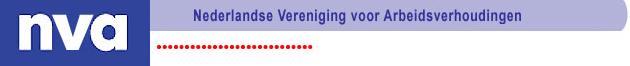 Uitnodiging NVA-seminar in Den Haag“Tussenevaluatie cao-jaar 2022:     Arbeidsmarktkrapte, inflatie en cao’s” Dinsdag 21 juni 2021, 14.00 - 17.00 uurProgrammaAlgemene informatie:De ALV vindt dit jaar niet plaats voorafgaand aan bovenstaand programma, maar zal later dit jaar plaatsvinden. Jaarlijks organiseert de NVA een ontmoeting van de cao-partijen waarin ze de stand opmaken van het lopende cao-seizoen.Locatie: Malietoren, Bezuidenhoutseweg 10-12, 2594 AV Den Haag. Meld je aan bij de receptie om een dagpas te ontvangen voor zaal 704/705/706. Toegang: De toegang is gratis voor leden. Niet-leden betalen €15. Aanmelden noodzakelijk bij yvonnesiemons@basisenbeleid.nl. Doe dit zo snel mogelijk, in ieder geval op uiterlijk 16 juni a.s.14.00   Welkomstwoord (Esther Koot)14.10   Presentatie cao-jaar 2022 (FNV)14.40   Presentatie cao-jaar 2022 (AWVN)15.10   Debat. Wat verbindt ons (wel)? Hoe nu samen verder aan de cao-tafels?15.30   Pauze (=evt. uitloop)15.45   Werkingssfeer cao (Esther Koot)16.45   Conclusies en slotwoord (Esther Koot)